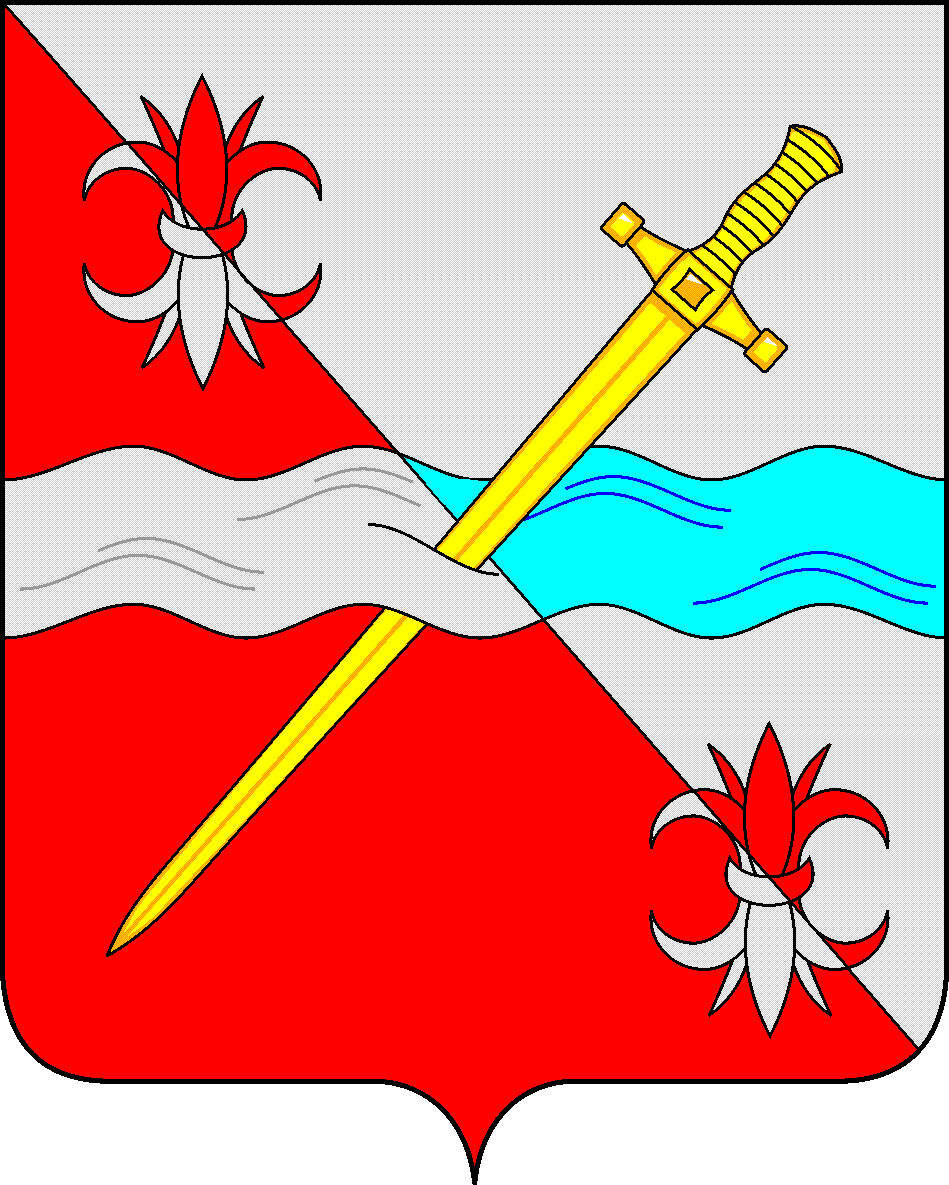 СОВЕТдепутатов Советского городского округа Ставропольского краяРЕШЕНИЕ 25 августа 2021 г.                                                                                           № 485г. ЗеленокумскО награждении Почетной грамотойСовета депутатов Советского городскогоокруга Ставропольского краяВ соответствии с Положением о Почетной грамоте Совета депутатов Советского городского округа Ставропольского края Совет депутатов Советского городского округа Ставропольского края РЕШИЛ:1. Наградить Почетной грамотой Совета депутатов Советского городского округа Ставропольского края за добросовестный безупречный труд, профессиональное мастерство, инновационные инициативы, достижение высокой результативности и эффективности в профессиональной деятельности:Горину Марину Васильевну – учителя изобразительного искусства Муниципального общеобразовательного учреждения «Средняя общеобразовательная школа № 7 с. Отказного. Советского района»Дгебуадзе Загру Омардибировну  – Учителя химии и информатики Муниципального общеобразовательного учреждения «Средняя общеобразовательная школа № 14 г. Зеленокумска Советского района» Дубинину Евгению Геннадьевну – заведующего Муниципального дошкольного образовательного учреждения «Детский сад комбинированного вида № 4 «Берёзка» города Зеленокумска Советского района» Ильину Ольгу Анатольевну – учителя  начальных классов Муниципального общеобразовательного учреждения «Средняя общеобразовательная школа № 3 г. Зеленокумска  Советского района»Комарову Валентину Васильевну – учителя географии Муниципального общеобразовательного учреждения «Средняя общеобразовательная школа №8 с. Горькая Балка Советского района»Козловского Дмитрия Сергеевича – преподавателя организатора основ безопасности жизнедеятельности Муниципального общеобразовательного учреждения «Средняя общеобразовательная школа № 11 г. Зеленокумска  Советского района» Корчину Наталью Васильевну  – учителя начальных классов муниципального общеобразовательного учреждения «Средняя общеобразовательная школа № 12 г. Зеленокумска  Советского района»Костюкову Татьяну Михайловну – музыкального руководителя Муниципального дошкольного образовательного учреждения «Детский сад комбинированного вида № 4 «Берёзка» города Зеленокумска Советского района»Лобец  Валентину Трофимовну – учителя русского языка и литературы Муниципального общеобразовательного учреждения «Средняя общеобразовательная школа № 2 г.Зеленокумска   Советского района» Луговскую Татьяну Юрьевну – заведующую Муниципального дошкольного образовательного учреждения «Детский сад № 3 «Дюймовочка» г. Зеленокумска Советского района» Малочкину Марину Владимировну – учителя математики Муниципального общеобразовательного учреждения «Средняя общеобразовательная школа № 13 г. Зеленокумска Советского района»Овчинникову Татьяну Васильевну – учителя русского языка и литературы Муниципального общеобразовательного учреждения «Средняя общеобразовательная школа № 5 х. Восточный  Советского района» Плотникову Оксану Геворгевну – учителя математики Муниципального общеобразовательного учреждения «Средняя общеобразовательная школа № 10 с. Солдато-Александровского Советского района» Пронько  Сергея  Валентиновича – учителя физической культуры Муниципального общеобразовательного учреждения «Средняя общеобразовательная школа № 15 х. Андреевский Советского района» Разуваеву Надежду Викторовну – заместителя директора по административно – хозяйственной части Муниципального общеобразовательного учреждения «Средняя общеобразовательная школа № 6 с. Солдато- Александровского  Советского района» Стрельникову Людмилу Александровну – заведующего Муниципального дошкольного образовательного учреждения «Детский сад общеразвивающего вида с приоритетным осуществлением познавательно-речевого развития детей № 35 «Колобок» г. Зеленокумска Советского района»Турченко Ирину Владимировну – учителя географии Муниципального общеобразовательного учреждения «Средняя общеобразовательная школа №1 г. Зеленокумска  Советского района»  	2. Решение вступает в силу со дня его принятия.Председатель Совета депутатов Советского городского округа Ставропольского края							             В.П.Немов